USING AI TO CREATE UNPRECEDENTED VISUAL EFFECTS FOR ANIMATED FILM*V. Siva Krishna Reddy1, Dr. M. Kathiravan2, Dr. V. Lokeswara Reddy3Hindustan Institute of Technology and Science, Padur, Kelambaakkam, Chengalpattu,India1*vskreddy.ysrafu@gmail.comDepartment of CSE, Hindustan Institute of Technology and Science Padur, Kelambaakkam, Chengalpattu, India2mkathiravan@hindustanuniv.ac.inDepartment of CSE, K.S.R.M. College of Engineering (Autonomous), Krishnapuramu, Kadapa, Y.S.R(District), Andhra Pradesh, India.3vlreddy74@gmail.comABSTRACTWhen one's material situation improves, they have a greater appreciation for entertainment that enriches their soul. The popularity of movies and TV series with spiritual themes continues to rise. But the film business has grown exponentially, and so has the output of animated movies. Consumers want a system that can quickly and accurately search massive databases for their favorite anime films. New forms of visual expression in animated films are investigated using AI and ML in this study. This article sets the scene for the recent improvements and enhancements, which make use of ML technology as a starting point for investigating new techniques and models to better movie visual representation and propose thinking that is vital to the creative growth of cinema. The visual language of Hollywood's "Kung Fu Panda news" is studied by a convolutional neural network. The film is referenced throughout the piece. Accuracy on the test set was found to stay at 57% even after the model parameters were determined. Improving the originality and aesthetic quality of films and encouraging the sustainable growth of the film industry are of paramount importance.Keywords: Computer Vision, Television shows, Artificial IntelligenceINTRODUCTIONComputer vision technology has been used to many different areas because of its versatility and its ability to extract large amounts of data from pictures. The most significant obstacle to the development of computer vision is the difficulty in extracting informative elements from complex situations. This article explores the possible applications of AI technology in the development of computer vision and the ways in which AI and computer vision are intertwined. Users have profited greatly from the improved convenience brought about by the rapid development of the Internet sector, which has led to a rise in the quantity of information now accessible, which has itself been growing at an increasing pace.One of the most serious issues in the world today is finding out how to aid Internet users in effectively and promptly accessing material inside large information databases that is beneficial to them, since the price consumers must pay to access quality data has grown sharply in recent years. The visual performance of movies is one of the most persistently important subjects in the film industry. It is intrinsically tied to the evolution of both society and business, as well as the development and use of cutting-edge technology methods[1].Through the use of visual components supporting a worldview, a way of life, and the value of cinematic works, the notion of film works is conveyed in a manner that is natural, seamless, and successful. Characters' feelings in a film may be shown by a variety of techniques, such as narrating what they go through, using visual cues, and so on. To maintain and improve the aesthetic appeal of motion picture works, it is essential that the film's visual performance keep pace with the expanding informatization and intelligent growth of all parts of society.For this reason, it is of the highest importance to improve the visual performance of films, explore new methods for understanding film's visual language, and adapt to the needs of the times and the business. Newspapers and magazines were the first examples of what we now call the visual media. In their job as visual designers, they must constantly think about the medium through which information is being conveyed. To elaborate, this concerns the sensitive connection between the product's maker and buyers, as well as the efficacy with which information is communicated. The term "new visual media" refers to the most recent iteration of a broad variety of media formats that has gained mainstream popularity and acceptance. The proliferation of interactive forms—the Internet included—has broadened the scope of what is possible with conventional visual media.Because audiences tend to take knowledge and emotional expression to differing degrees, it is necessary to make adjustments to both. The graphic designer then began thinking about how to make the viewers feel as sympathetic as possible. Only if the work struck a chord with the audience and the designer could its actual worth be reflected in it [2]. Visual artists work in many different sectors, including design, technology, psychology, and more. The person taking part is crucial. The goal of AI is to give robots the ability to learn and make decisions on their own, freeing up humans to focus on other duties. Prediction models based on AI show great promise in simulating a wide range of realistic processes, including those with numerous independent factors and nonlinear interactions.This is because AI possesses the capacity for prediction and nonlinear properties. It describes computational problems and the advantages of many possible solutions. These model shaves been implemented in a variety of ways, the invariant scan be found in large numbers in various software repositories. The promising results gained by deep learning have been shown in a variety of AI applications [4].RELATED WORKSIn this post, we review the interesting findings presented in a number of recently published studies. Filmmaking industry research for the proposed study indicates in [5] that a large number of studies have previously been undertaken to analyze the function of films and their many categories, themes, styles, and technology. The advancement of AI has led to several opportunities in the entertainment industry, which will be explored in this seminar.According to [6], most directors agree that screenplay breakdowns, storyboarding, the compilation of shot lists, improving schedules, and building budgets are the most time-consuming and difficult parts of pre-production. Let's pretend data science and AI can take care of most of the work. In that situation, directors will have greater leeway to focus on making pictures that are uniquely human. In addition, the time spent on pre-production of films may be cut down significantly by the development of portions.Artificial intelligence (AI) is easiest to understand when broken down into its parts: intelligence artificial. As the science fiction genre becomes more realistic and less magical, the public's conception of AI in [7] is not as expansive as some may think. Robots are being used in place of people to do routine work since the computer is becoming the primary tool for technological advancement. Thanks to advancements in AI, computers can now mimic human behavior. Deep learning, machine learning, computer vision, natural language processing, and autonomous reasoning are all components of biologically inspired information systems. The writers of [8] spoke about how the film industry has produced innumerable portrayals of AI on screen throughout the years. The features of AI might be huge, little, human, robotic, evil, or benign. Since the advent of the silent cinema era, it has been the primary focus of filmmakers worldwide. Cinema is the media most conducive to displaying the breadth of the human imagination. For a long time, people anticipated the possibilities before creativity reached the new age of artificial intelligence. One hundred years ago, in the movies, artificial intelligence technology was initially represented as being created. Therefore, the study demonstrates that AI is more evolved than humans and has acquired vision because to the creativity of authors and filmmakers throughout the years.According to [9], proper training of human operators for an appropriate length of time over an acceptable timeframe is required before they can successfully carry out these highly repetitive but relatively uncomplicated activities. Having access to computer vision and artificial intelligence may be quite beneficial for these operators because, in addition to their intelligence, they have the ability to notice and take note of any variations from the patterns that are wanted. It is believed that John McCarthy coined the phrase "artificial intelligence. "There are many different ways to define artificial intelligence, but American inventor and futurist Ray Kurzweil uses the term to refer to robots that can do activities that normally require human intellect. While there are other definitions, this one is the most common. Computers in the IT industry may be able to learn a great deal by watching digital videos or images. It makes an effort to understand and automate tasks that the human visual system is capable of doing. These examples illustrate the use of AI and CV together to improve efficiency in three different fields.According to [10], a computer program is considered intelligent if it exhibits human-like behavior in a number of different contexts. Like many other emerging disciplines of study, the word "artificial intelligence" (AI) does not yet have a commonly recognized meaning. As the article states, "the next general definition is almost impossible to come up with because intelligence appears to be a hybrid of many information processing and information expression skills." This is primarily due to the fact that various fields of study are distinct from their own particular points of view. The following are example so potential topics; however, this list is note exhaustive: Imaging of the brain in three dimensions, Functional imaging of the brain in 4sizes, Medical x-rays, tomography, magnetic resonance imaging (3D form reconstruction), and 3D printing are all examples of radiography. Many biological uses may be attributed to computer vision's incorporation into the study of microbiology. Tomographic radiography of the mouth and teeth Applying machine learning principles to the field of biomedical machine vision, allowing for automatic cephalometric tracing. Hardware in a computer responsible for decoding the brain's electrical signals.The major emphasis of this article is on the topic of computer vision, and [11] provides a succinct account of the key advances and milestones achieved in this area during the previous seven decades. A particular emphasis is place downcutting-edge machine earning techniques that use convolutional neural networks. It demonstrates how computers can recognize pictures and calculate loss functions, complete with examples. Surgeons interested in learning more about the fundamental techniques and architecture of modern computer vision will find this chapter very useful, and it will also demonstrate how such systems may be used in real-world clinical settings.Instead, then using traditional digital image processing techniques, the authors of [12] experimented with deep learning models. Research that focused on the localization and identification of structures as a whole exhibited an accuracy of over 80%, while the top scoring systems achieved output scores of over 90%. Future developments in AI are expected to improve the dependability of system autonomy. As a result, this offers more resources for identifying and treating low back pain. Computer vision technology has been used to many different areas because of its versatility and its ability to extract large amounts of data from pictures. The most significant obstacle to the development of computer vision is the difficulty in extracting informative elements from complex situations. This article explores the possible applications of AI technology in the development of computer vision and the ways in which AI and computer vision are intertwined.MATERIALS AND METHODSSupervised learning, unsupervised learning, semi-supervised learning, and reinforcement learning are the four main types of machine learning algorithms. Although both classification and regression are examples of supervised learning [13], they are not equivalent forms of data analysis.Quantity of pooling:The calculation of the pooling layer that comes next, a max-pooling layer, is identical to that of the preceding Convolution layer. Given that the max-pooling layer's kernel size is (2,2) and its stride is 2, the resulting output size is (28-2)/2 + 1 (or 14). The final pooled form is a (14,14,8) triangle.Performance of feature extraction processBy producing new features that are based on the existing ones and then deleting the features that were there to begin with, the process known as "Feature Extraction" may reduce the amount of features in a dataset. After reduction, this new set of features should be able to summarize the vast majority of the data represented by the original set of features.Mechanical Learning: It is not necessary for the computer to draw conclusions or compile information automatically from input data in order to engage in mechanical learning. This is accomplished by using predefined operational processes that are carried out in a sequential fashion to process the incoming data.Supervised learning: The goal of supervised learning is to provide the learner with illustrative examples of the relationship between input and output. The data provider is responsible for controlling the functional connection between these parameters. Knowledge is gained by the learner through observing the offered instances. Links between inputs and outputs are regularly updated to maintain compatibility with previously collected data.Deductive learning: The learner is in the stage of using what they've learned to reason in a deductive fashion. Important results are reached by logical transformation with the aid of more basic axioms in this approach. Using this kind of learning, computers may investigate areas of knowledge that have not yet been uncovered in order to glean further insights. Analogy learning is the strategy used to gain information relevant to the study topic by identifying the degree of similarity between two sets of data.Analogylearning: Human thought processes when employing analogies suggest that students have extensive knowledge of the source domain but little experience with the target domain. Analog learning is more involved than the other three methods we looked at.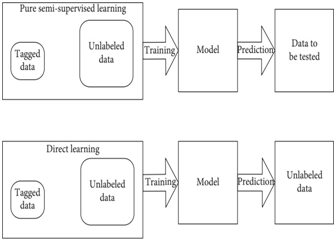 Fig.1: Pure semi-supervised and direct learningRESULTS AND DISCUSSIONSteps for an Experimental AlgorithmThis article use a convolutional neural network technique to probe the recent shift in the animation film genre. The approach relies on iterative training of convolutional neural networks, with gradient descent employed to reduce the size of the loss function before suitable adjustments are applied and sent back through the layers. Obtaining the parameters from each layer that may offer an accurate fit to training data, as determined by parameters of previous layer, while maintaining a consistent adjustment optimization of the weight offset by the difference, is the last stage. The steps involved in training a convolutional neural network can be broken down as follows [16]: (1) Decide how many pooling and convolution layers will be used, how many convolution kernels will be used in each convolution layer, and how the loss function will be calculated.(2) Create a random starting point that uses a series of random numbers to calculate the weights and offsets.(3) Third, randomly choose n data from the input data set and the corresponding output data to use as a training sample.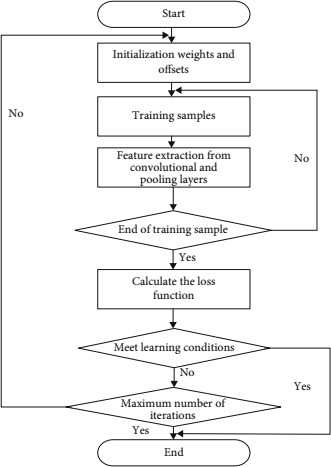 Fig.2: Flowchart for iterations𝑋(𝑛)=(𝑥1(𝑛), 𝑥2(𝑛), …, 𝑥𝑘(𝑛))𝐷(𝑛)=(𝑑1(𝑛), 𝑑2(𝑛), …, 𝑑𝑞(𝑛))	(1)Find the results by following the connections from the bottom layer of neurons to the top sensors in the creature's tail. The formula below is used to determine both the input and output value of each neuron in the network at each level.𝑛𝑓𝑖𝑛(𝑛)=∑ (𝑝𝑖, 𝑤𝑖+𝑏ℎ)	(2)𝑖=1𝑓𝑜𝑢𝑡(𝑛) = 𝑚𝑎𝑥 (0, 𝑓𝑖𝑛(𝑛))	(3)(5) By performing the calculations required to determine the derivative of loss function taking into account the weights with offsets on partial form, the results of the convolution kernels of each convolution layer are inversely modified after the neural network has completed its work and produced the final result. The function of errors may be defined as(6) Iteratively learn to fine-tune the weight offsets over time.Seventh, examine whether the needs may be met by the error function. The training is complete when either the error value is within the allowed range or the number of iterative learning sessions reaches a value greater than the present value. In any other situation, go to the third and final stage of the training. In Figure 2, we see a comprehensive flowchart of the network training process from beginning to end.The fundamental principle of the K-fold cross-validation technique is to divide the information set Min into K sets of the same size that do not overlap. Every training set iteration may make use of a union of K minus some subset, with the remaining subset serving as the test set. Since the K-coverage of the cross-validation approach is sufficient to prove validity [14], K-sets of data are generated for both training and testing purposes. 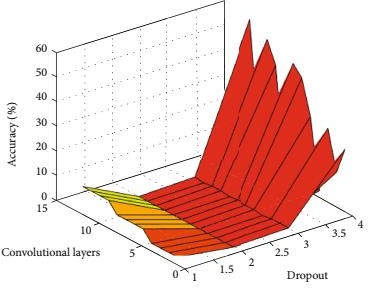 Fig.3: Convolutional layers illustrationsAfter using the K-fold method to each subset, the 2K-fold cross-validation procedure halves those subsets. The two smaller sets, S0 and S1, are utilized for training and testing, respectively. Set 0 is used for instruction, whereas Set 1 is put to the test. After the experiment is over, Set1 (S1) will be used as a training set, while Set0 (S0) will be put to the test. One advantage of using two sets—one for training and one for testing—is that the 2k-fold cross-validation procedure may be used several times with the same quantity of data. When compared to other methods of data analysis, this is an improvement. The parameter K is often set to 10.Convolutional Neural Network Training Analysis.Try out several permutations when training this neural network to get a feel for the algorithm's flexibility. This develops while practicing. As a consequence, certain hyperparameters will have a larger impact on the results than others. There are a variety of variables. Simply applying a filter to an input and seeing the resulting activation is a convolution. A feature map is a map of activations that indicates the positions and intensity of a recognized feature in an input, such as an image, by repeatedly applying the same filter to the input. A simple example of a convolution is the application of a filter to an input to produce an activation. When a feature is detected in an input, such an image, it generates an activation map that shows where and how strong the feature is. The feature map is a kind of feature representation that is created by repeatedly applying the same filter to an input.Convolutional neural networks are novel because of their ability to automatically learn a large number of filters in parallel that are specific to a training dataset while still adhering to the constraints of a particular predictive modelling task, such as image classification. The output is a collection of very specific features that may appear anywhere in the input images. To create a feature map, convolutional neural networks pass an input via a filter. The input's found features are summarized in this feature map. While filters like line detectors can be developed manually, convolutional neural networks stand out because they can learn these filters as part of their training by applying the training to the context of a specific prediction job. How to build the feature map for 1D and 2D convolutional layers in a convolutional neural network.Convolutional neural networks are innovative because they can automatically learn several filters in parallel that are tailored to a training dataset and the requirements of a particular predictive modelling issue, like image classification. The end result is a set of characteristics that is so narrowly focused that it can identify them everywhere in the input pictures.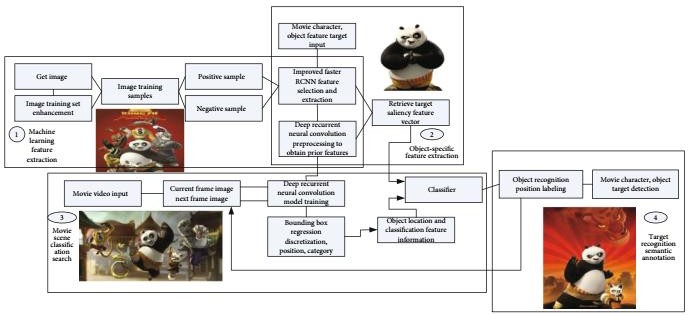 Fig.4: Comparison and Investigation of Several Different AlgorithmsAccuracy variations over a wide range of hyperparameter settings for a convolutional neural network. Completing this convolutional neural network yields the best training outcome. This convolutional neural network system is selected as a benchmark for comparison on the basis of the two criteria of training time and accuracy, i.e. via continuous training verification. Therefore, we'll be contrasting using a convolutional neural network. The size of the first layer's convolution kernel using movie data is determined by considering the entire space occupied by user data. Here are some suggested convolutional neural network parameter values for making accurate score predictions.Calculation the loss function:It's a calculable feature of the machine learning algorithm's settings. The slope (m) and the intercept (b) are used to make a prediction in basic linear regression. The corresponding loss function is denoted as (Yi - Yi hat)2i. The slope-intercept form of the loss function is defined.Each neuron's output is a linear combination of the independent variables, together with its weight and bias (or intercept) term, as determined by the neural network equation. This is the equation for a neural network:Z = Bias + W1X1 + W2X2 + …+ WnXnwhere,Z is the symbol for denotation of the above graphical representation of ANN.Wis, are the weights or the beta coefficientsXis, are the independent variables or the inputs, andBias or intercept = W0In each neural network, you must carry out these three procedures:The Ypred, or anticipated Y values, are calculated by plugging the input variables into the linear combination equation Z = W0 + W1X1 + W2X2 +...+ WnXn.The second step is to compute the error or loss. The error term represents the discrepancy between observed and expected data. Reduce the inaccuracy or loss as much as possible.In this experiment, the total number of training iterations performed on a single dataset does not recur. This is because there are too many trainings, 200 in total, with each batch containing data for 200 inputs. Each test group was given access to 300 unique data points. The results of the studies show that the proportion of right replies for the training set steadily rises as the number of repeated trainings grows. Once the parameters of the model were specified, the test set's precision did not degrade considerably with time; it stayed around 57% throughout the experiment.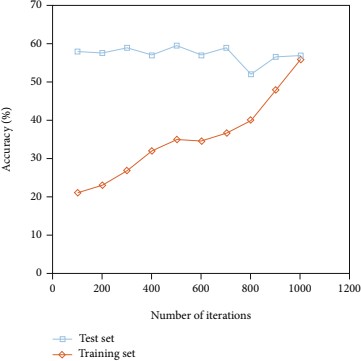 Fig.5: Accuracy for the trainings tin graph parameters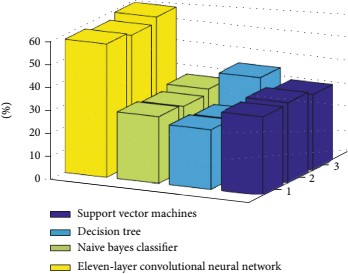 Fig.6: Several classifications for neural networksThe convolutional neural network proposed in this paper outperforms other machine learning algorithms in accuracy (see Figure 6) and the new visual expression research algorithms for animation films based on convolutional neural networks outperform both machine learning and traditional algorithms.The performance of the algorithm used to forecast the scores will improve dramatically if its accuracy can be increased. To see whether the method presented in this article achieves its goals, it must be compared to others that are already in use. Here is a rundown of examples of different parameter values used by various comparison algorithms:(1) Support Vector Machine. The regularization parameter C is set to a value of one hundred, a Gaussian radial kernel function is being used, and the significance of the parameter Gamma is close to three parts per thousand.(2) Decision Tree. The "entropy" option is now enabled in Criterion, whereas the "best" output is enabled in Splitter.Naive Bayes Classifier, Number 3. Each of the two dimensions, data and feature vector, has been given the value of five.Even if the methodologies used in machine learning or even more conventional algorithms, 11 and other pass on the information have higher accuracy when compared to convolutional neural networks that this research suggests, recent advances in research on graphic display of animated films that utilize convolutional neural networks provide superior advantages.A new Animated Interpretation of what Artificial Intelligence Looks Like in FilmsThese days, Convolutional God Network (CNN)-based AI systems dominate the market. Many excellent algorithms, such as the well-known SIFT features, Alex Net, RCNN, Google Net, Faster RCNN, SOLO, and SSD, have been created in response to applications in numerous domains, regardless of the network topology. To make a fundamental shift, one must alter the heart of their practice. Its major components include taking input images, extracting features from areas inside those images, classifying those extracted features, extracting partial features, and applying classifiers. In order to gain the features and categories which are geographically nearest to where the data will be kept, the stochastic gradient descent method is one methodology for optimizing parameters for intermittent splicing panels and the parameters of each connected layer. In this investigation, we take a platform-centric approach to detection, verification, and construction using a deep recursion convolutional neural network. Since there is so much information, each digital picture we have seen is really composed of several individual still images. By adjusting the LOSS function, the movie's depiction of the deeply recursive convolutional neural network (CNN) approach shows how to increase the accuracy of object recognition for rapid, standard target localization and detection. [15].CONCLUSIONThe film industry is able to display large, multi-source structural traits and data-intensive applications thanks to electronic imaging. Many linguistic tasks, including the independent analysis of electronic content's attributes and the analysis of electronic content items for component extraction, were completed in this study using AI-based methodologies. Features and consequences of several formations are being analyzed for electric findings. This research focuses on the dynamic content of images. This article explores the use of customized recommendation algorithms across industries after reviewing the literature and synthesizing its findings. New models of visual expression study will be implemented in animated features. A new model of animation film expressiveness based on vision research uses the tried-and-true algorithm. Due to time and situation limits, this essay contains several mistakes. Methods and techniques for analyzing how AI may be used to the film industry will become more commonplace as AI continues to develop, with implications for content creation, production, criticism, appreciation, marketing, and beyond. If you can provide a hand, we can make animated films better and promote innovative production and distribution techniques.REFERENCESÁ. Baquero - Pecino, “After Human Rights: Literature, Visual Arts, Film in Latin Amer- ica,1990-2010 by Fernando J. Rosenberg,” Arizona Journal of Hispanic Cultural Studies, vol.20, no.1, pp.307–309,2016.D. Valente, A. Theurel, E. Gentaz, “The role of visual experience in the production ofemotional facial expressions by blind people: a review,” Psychonomic Bulletin Review,vol.25,no.1,pp.1–15,2018.H. Chen, A. Zhang,S. Hu, “Abrupt motion tracking of plateau pika (Ochotona cur-zoniae) based on local texture color model,” Transactions of the Chinese Society of Agri-culturalEngineering, vol.32,no.11,pp. 214–218, 2016.M. Frutos-Pascual B. G. Zapirain, “Review of the use of AI techniques in seriousgames: decision making machine learning,” IEEE Transactions on Computational Intelli-genceAI inGames, vol.9,no.2,pp.133–152,2017.M.Zhou,X.Li,Y.Wang,S.Li,Y.Ding,W.Nie,“6Gmultisourceinformationfusionbased indoor positioning via Gaussian kernel density estimation,” IEEE Internet of ThingsJournal,2021.M. Alkasassbeh, “An empirical evaluation for the intrusion detection features based onmachine learning  feature selection methods,” Journal of Theoretical  Applied Infor-mation Technology, vol.95,no. 22, pp.5962–5976,2017.K. W. Johnson, J. Torres Soto, B. S. Glicksberg et al., “Artificial intelligence in cardiol-ogy,”JournaloftheAmerican CollegeofCardiology,vol. 71,no.23,pp.2668–2679,2018.C. Prakash, R. Kumar,N. Mittal, “Recent developments in human gait research: pa-rameters,approaches,applications,machinelearningtechniques,datasetschallenges,”Ar-tificialIntelligenceReview, vol.49,no. 1, pp.1–40, 2018.T.Dyster,S.A.Sheth,G.M.McKhannII,“Readyornot,herewego:decision-makingstrategiesfromartificialIntelligencebasedondeepneuralnetworks,”Neurosurgery,vol.78,no.6,pp. N11–N12,2016.N. Foulquier, P. Redou, C. Le Gal, “Pathogenesis-based treatments in primarySjogren's syndrome using artificial intelligence advanced machine learning techniques: asystematicliteraturereview,”HumanVaccinesImmunotherapeutics,vol.14,no.3,pp.1–18,2018.Z. Yuan, Y. Lu, Y. Xue, “Droiddetector: android malware characterization  detection using deep learning,” Tsinghua Science & Technology, vol. 21, no. 1, pp. 114–123,2016.Y. Zhou, P. Li,S. Wang, “Research progress on big data & intelligent modelling ofmineraldeposits,”BulletinofMineralogyPetrologyGeochemistry, vol.36,no.2,pp.327331,2017.K. Borowski, J. Soh, & C. W. Sensen, “Visual comparison of multiple gene expressiondatasets in a genomic context,” Journal of Integrative Bioinformatics, vol. 5, no. 2, pp. 94–103,2008.N. I. Bloch, “Evolution of opsin expression in birds driven by sexual selection habitat,” Proceedings of the Royal Society B: Biological Sciences, vol. 282, no. 1798, pp. 701–715,2015.Lai, Weng Maul, Tomas Liao, Iman Goh, Kam. (2021). Artificial intelligencecomputer vision – a match made in heaven?. The Journal of The Institution of Engineers, Malaysia.82.10.54552/v82i1.73.Wan, YijieRen, Mengqi. (2021). New Visual Expression of Anime Film Based on Artificial Intelligence and Machine Learning Technology. Journal of Sensors. 2021. 1-10. 10.1155/2021/9945187.